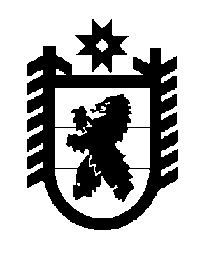 Российская Федерация Республика Карелия    ПРАВИТЕЛЬСТВО РЕСПУБЛИКИ КАРЕЛИЯРАСПОРЯЖЕНИЕот  6 сентября 2017 года № 492р-Пг. Петрозаводск Внести в состав рабочей группы, образованной распоряжением Правительства Республики Карелия от 9 августа 2011 года № 438р-П (Собрание законодательства Республики Карелия, 2011, № 8, ст. 1280; 2013, № 12, ст. 2328; 2014, № 12, ст. 2350; 2015, № 7, ст. 1437; 2016, № 4, 
ст. 893; № 11, ст. 2426), с изменениями, внесенными распоряжениями Правительства Республики Карелия от 13 марта 2017 года № 139р-П,  
от 15 мая 2017 года № 238р-П, следующие изменения:1) включить в состав рабочей группы следующих лиц:Ломако А.В. – первый заместитель Министра строительства, жилищно-коммунального хозяйства и энергетики Республики Карелия, руководитель рабочей группы;Мокова В.Г. – главный специалист Министерства строительства, жилищно-коммунального хозяйства и энергетики Республики Карелия, секретарь рабочей группы;  Дегтева Г.И. – исполняющий обязанности директора филиала федерального государственного бюджетного учреждения «Федеральная кадастровая палата Федеральной службы государственной регистрации, кадастра и картографии» по Республике Карелия (по согласованию);2) исключить из состава рабочей группы Маленду П.В., Маркова А.В., Щербину З.В. Временно исполняющий обязанности
 Главы Республики Карелия                                                   А.О. Парфенчиков